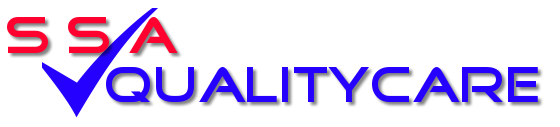 01296 398763Application for Employment as a Care WorkerAvailability for Work:As our clients require care every day of the week, our carers work alternate weekends on a rolling rota with at least one day off in the week.  Please indicate below what shifts you are available for.QualificationsExperienceEmployment HistoryPlease list your FULL employment history starting with the most recent.  If this is your first employment please give details of secondary schools/colleges attended and any work experience.References:Please give names, addresses and telephone numbers of TWO referees whom we may contact.  One of these referees MUST be your present (or most recent) employer.  If this is your first employment ONE referee should be your secondary school/college of further education.Declarations:This role is subject to an enhanced Disclosure and Barring Service (DBS) check, more information about which can be found at https://www.gov.uk/government/organisations/disclosure-and-barring-serviceAny offer of employment is subject to satisfactory references, medical information and checks (if required) and a probationary period.I confirm that the information supplied by me on this form (and any other documents as part of this application) is correct, and that any untrue or misleading information will give my employer the right to terminate any employment contract offered.Please return your completed form to info@ssaqualitycare.co.uk, or print and post toSSA Quality Care, 5 The Courtyard, Merlin Centre, Gatehouse Close, Aylesbury, Bucks, HP19 8DP.Full NameAddress Including Post Code:Phone:Email:NI Number:Do you have a full UK Driving Licence?Do you have a full UK Driving Licence?Do you have access to a car for work?Do you have access to a car for work?Do you have the right to work in the UK?Evidence is required before a post is offeredDo you have the right to work in the UK?Evidence is required before a post is offeredMornings (06:30 – 12:00)Live-In CareLunch (11:00 – 15:00)Teas (15:00 – 18:00)Evenings (18:00 – 22:30)How many hours per week would you ideally like to work?Please use this space for any further information about your availability for work:SubjectSchool/College/Learning BodyResultPlease tell us why you are applying for the role and about any previous experience you have:Start date (Month and Year)Leaving Date(Month and Year)Name of EmployerAddress and PhoneTitle/ Responsibilities and reason for leaving Name and relationship to applicantAddressEmailPhoneMay we approach your referees at this stage?Do you have any cautions or convictions that would not currently be filtered by the DBS?Signed:Print:Date: